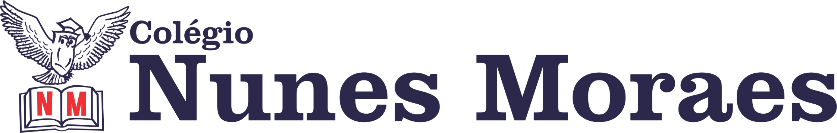 AGENDA DIÁRIA 2º ANO, 08 DE FEVEREIRO1ª AULA: PORTUGUÊS/TEXTOObjeto de Conhecimento: Canções e poemas.Aprendizagens Essenciais: Ler e compreender letras de canção.Capítulo 2: Somos diferentes uns dos outros.Atividade e explicação: páginas 36 a 38.Para casa: não haverá.Leitura no paradidático.2ª AULA: MATEMÁTICAObjeto de Conhecimento: A dezena. Aprendizagens Essenciais: Contar coleções de maneira exata ou aproximada, utilizando diferentes agrupamentos, como pareamento e o agrupamento por dezenas.Capítulo 2: Dezenas e mais dezenas.Atividade e explicação: páginas 48 e 49.Para casa: não haverá.3ª AULA: HISTÓRIAObjeto de Conhecimento: Escolas no Brasil. Aprendizagens Essenciais: Identificar e descrever práticas e papéis sociais que as pessoas exercem em diferentes comunidades.Capítulo 2: Convivendo e aprendendo na escola.Explicação: página 38.Para casa: página 39.4ª AULA: GEOGRAFIAObjeto de Conhecimento: Todo mundo pode passar pelas ruas.Aprendizagens Essenciais: Identificar a transformação da paisagem nos espaços de vivência deles.  Reconhecer agentes transformadores da paisagem no decorrer do tempo.Capítulo 2: As transformações das ruas.Atividade e explicação: páginas 115 e 116.Para casa: não haverá.Forte abraço!